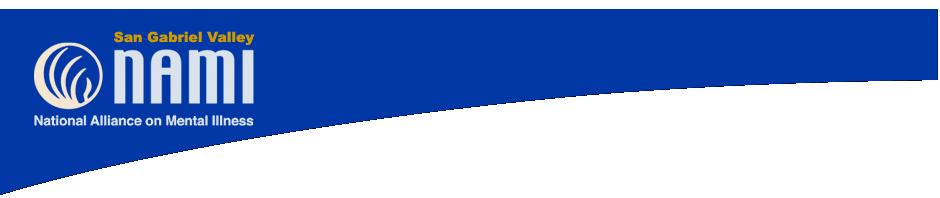 Family To Family ApplicationA 12-week educational program for family members of those suffering from mental illnessDate: ______________Name of Applicant(s): __________________________________________________Address: _____________________________________________________________City: _________________________________  State: _______   Zip: _____________Home phone: _______________ Cell:_________________ Work: _______________Email: _______________________________________________________________Please tell us something about your family member who is suffering from a mental disorder. This information provided will help to determine if this program meets your needs. NAMI is here to support you and your family.Name of mentally ill relative: ______________ Relationship to you: ________________Age: _______ Sex: ___________Age of onset illness: ______ Diagnosis: ___________________________________Medication(s) in use: _____________________________________________________Living arrangements: ____________________________________________________Other information: _______________________________________________________Please email or mail your completed application to:NAMI – San Gabriel Valley2550 E. Foothill Blvd. #135, Pasadena, CA 91107, sylvia@namilaccc.org,  323-351-0999For questions or additional information about the Family to Family class, contact Education Coordinator, Sylvia Gil at 323-351-0999 or sylvia@namilaccc.org .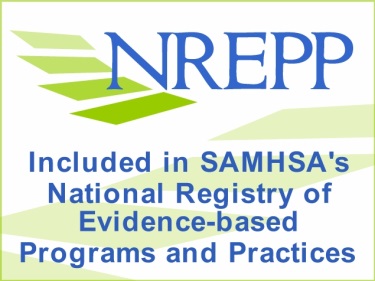 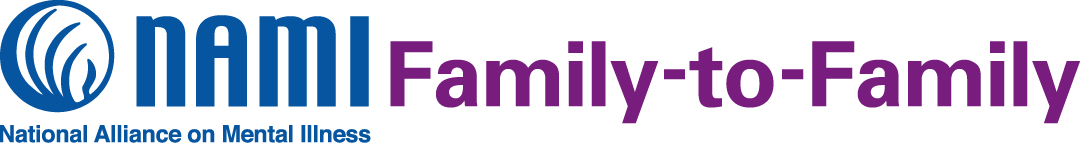 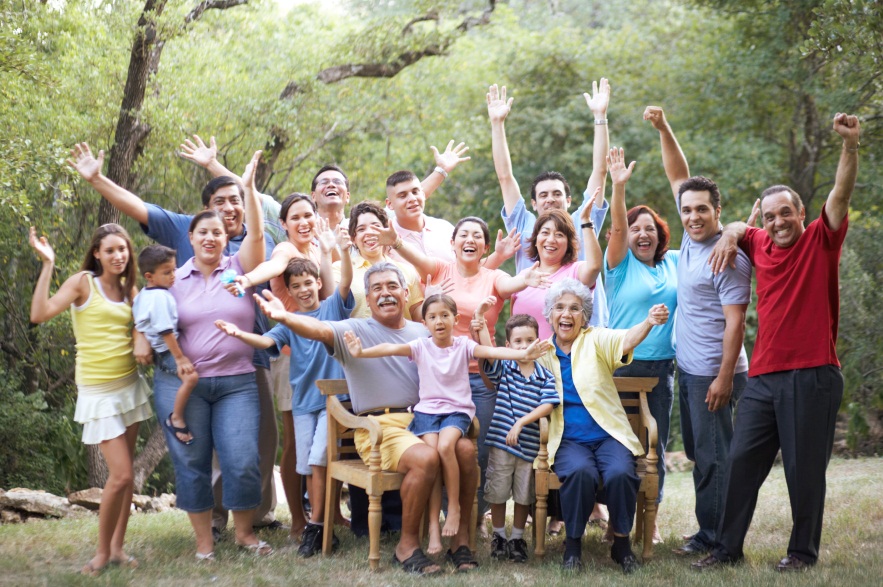 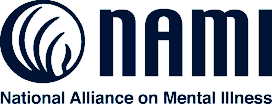 